小学校２年生　　算数　　　　　１５　たし算とひき算　　　　　　　　　       NO.1　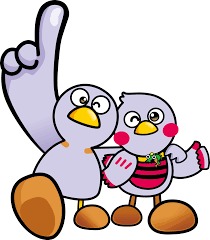 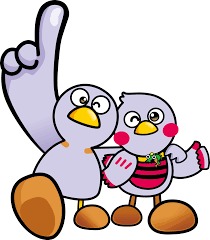 （　　　）年（　　　）組（　　　）ばん名前（　　　　　　　　　　　　　　）小学校２年生　　算数　　　　　１５　たし算とひき算　　　　　　　　　       NO.２　（　　　）年（　　　）組（　　　）ばん名前（　　　　　　　　　　　　　　）小学校２年生　　算数　　　　　１５　たし算とひき算　　　　　　　　　       NO.３　（　　　）年（　　　）組（　　　）ばん名前（　　　　　　　　　　　　　　）小学校２年生　　算数　　　　　１５　たし算とひき算　　　　　　　　　       NO.　４（　　　）年（　　　）組（　　　）ばん名前（　　　　　　　　　　　　　　）１　ひかるさんは　いろがみを　１７まい　もっています。ひかるさんの　おとうとから　なんまいか　もらったので　ぜんぶで　３１まいに　なりました。　おとうとから　いろがみを　なんまい　もらいましたか。　図をつかって　しきと　こたえを　もとめましょう。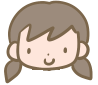 　　☆図を　つかって　あらわしてみましょう。ぶぶんの□を　もとめるには　ぜんたいの　　　　　　まいから　ひかるさんの　　　　　　　まいを　ひけば　いいことが　わかるね。しき　　　　　　　　　　　　　　　　　　　　こたえ　　　　　　まい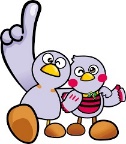 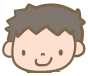 １　あめが　なんこか　あります。２５こ　くばったので　のこりが　９こに　なりました。あめは、はじめに　なんこ　ありましたか。　図をつかって　しきと　こたえを　もとめましょう。　　☆図を　つかって　あらわしてみましょう。ぜんたいの□こを　もとめるには　くばった　　　　　こと　のこりの　　　　　　　　　こを　たせば　いいことが　わかるね。しき　　　　　　　　　　　　　　　　　　　　　　　　こたえ　　　　　　　こ　　　１　に　何人か　います。から　７人たので　みんなで　２６人に　なりました。はじめに　いたのは　何人ですか。　　　　の　ことばを　つかって　図を　かんせい　させましょう。（２）しきと　こたえを　書きましょう。　しき　　　　　　　　　　　　　　　　　　　　　　　　　こたえ２　ちゅうじょうに　が　何だいか　とまっています。８だい　出て　行ったので　のこりが　１４だいに　なりました。はじめに　車は　何だい　とまっていましたか。　　　　の　ことばを　つかって　図を　かんせい　させましょう。（２）しきと　こたえを　書きましょう。　しき　　　　　　　　　　　　　　　　　　　　　　　　　こたえ１　たくやさんは　何人かの　だちと　ていで　あそんで　います。　から　１３人たので　みんなで　２１人に　なりました。はじめに　あそんでいたのは何人ですか。図を　かんせい　させましょう。（２）しきと　こたえを　書きましょう。　しき　　　　　　　　　　　　　　　　　　　　　　　　　こたえ２　リボンが　何ｍか　あります。１７ｍ　つかったので　のこりが　９ｍに　なりました。はじめに　リボンは　何ｍありましたか。図を　かんせい　させましょう。（２）しきと　こたえを　書きましょう。　しき　　　　　　　　　　　　　　　　　　　　　　　　　こたえ